«Одежда»Рекомендации для родителейУважаемые родители!На этой недели тема наших занятий «Одежда».Для того, чтобы дети лучше усвоили материал, родителям рекомендуется:Задание 1Расскажите ребенку:-Зачем нужна одежда?-Какая бывает одежда?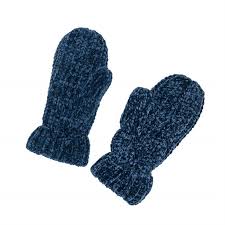 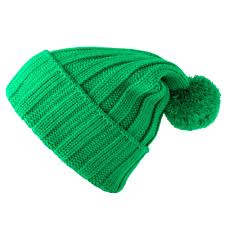 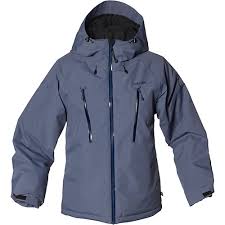 Задание 2Игра «Найди пару»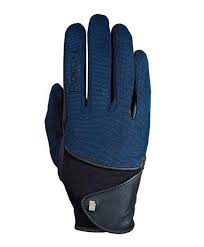 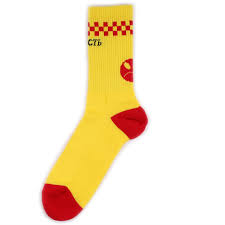 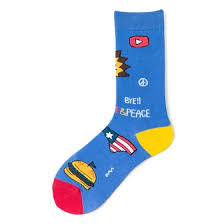 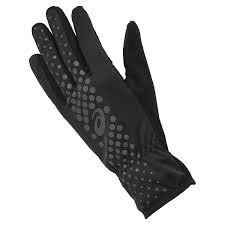 Задание 3                           Разукрасьте варежки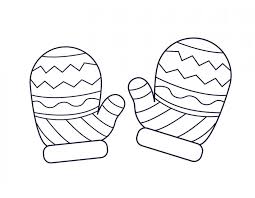 